……………………… TOPLULUĞU GENEL KURUL KARARLARINA GÖRE YILLIK FAALİYET PLANI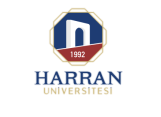 Faaliyet Plan Dönemi	: …./…./201… - …./…./201……./…./201...                     Topluluk Başkanı	Topluluk Danışmanı                      İmza	İmzaFaaliyet Adı:Faaliyet Yeri:KatılımcılarFaaliyet Tarihi:1.Kasım1.Kasım1.Kasım1.Kasım2.Aralık2.Aralık2.Aralık2.Aralık3.Ocak3.Ocak3.Ocak3.Ocak4.Şubat4.Şubat4.Şubat4.Şubat5.Mart5.Mart5.Mart5.Mart6.Nisan6.Nisan6.Nisan6.Nisan7.Mayıs7.Mayıs7.Mayıs7.Mayıs8.Haziran8.Haziran8.Haziran8.Haziran